4        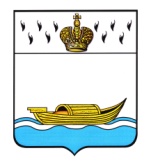            АДМИНИСТРАЦИЯ       Вышневолоцкого городского округа                                                        Распоряжениеот  20.06.2023                                                                                             № 681-р                                             г. Вышний ВолочекО внесении изменений в состав комиссии по оценке последствий принятия решения о реконструкции, модернизации, об изменении назначения или ликвидации объекта социальной инфраструктуры для детей, являющегося муниципальной собственностью муниципального образования Вышневолоцкий городской округ Тверской области, а также о реорганизации или о ликвидации муниципальных организаций, в том числе образовательных, находящихся в ведении муниципального образования Вышневолоцкий городской округ Тверской области, муниципальных организаций, образующих социальную инфраструктуру для детей В соответствии с Уставом Вышневолоцкого городского округа Тверской области, Положением о комиссии по оценке последствий принятия решения о реконструкции, модернизации, об изменении назначения или ликвидации объекта социальной инфраструктуры для детей, являющегося муниципальной собственностью муниципального образования Вышневолоцкий городской округ Тверской области, а также о реорганизации или о ликвидации муниципальных организаций в том числе образовательных, находящихся в ведении муниципального образования Вышневолоцкий городской округ Тверской области, муниципальных организаций, образующих социальную инфраструктуру для детей, утвержденным распоряжением Администрации Вышневолоцкого городского округа от 14.05.2020 № 613-р, и в связи с кадровыми изменениями: 1. Внести в состав комиссии по оценке последствий принятия решения о реконструкции, модернизации, об изменении назначения или ликвидации объекта социальной инфраструктуры для детей, являющегося муниципальной собственностью муниципального образования Вышневолоцкий городской округ Тверской области, а также о реорганизации или о ликвидации муниципальных организаций в том числе образовательных, находящихся в ведении муниципального образования Вышневолоцкий городской округ Тверской области, муниципальных организаций, образующих социальную инфраструктуру для детей (далее - Комиссия), утвержденный распоряжением Администрации Вышневолоцкого городского округа от 14.05.2020 № 613-р следующие изменения:1.1. исключить из состава Комиссии:- Калинину Ольгу Евгеньевну - Первого заместителя Главы Администрации Вышневолоцкого городского округа, председателя Комиссии;- Аламанову Наталью Николаевну – Руководителя Управления образования администрации Вышневолоцкого городского округа, заместителя председателя Комиссии;- Чеботареву Галину Юрьевну - Главного специалиста Управления образования администрации Вышневолоцкого городского округа, секретаря Комиссии;- Дорофеева Александра Александровича – Руководителя Управления архитектуры и градостроительства Администрации Вышневолоцкого городского округ, члена Комиссии;1.2. включить в состав Комиссии: - Галкину Елену Леонидовну – Заместитель Главы Администрации Вышневолоцкого городского округа, председатель Комиссии;- Левкину Ирину Владимировну – заместитель руководителя Управления образования администрации Вышневолоцкого городского округа, заместитель председателя Комиссии;- Бурлову Ирину Алексеевну – главный специалист Управления образования администрации Вышневолоцкого городского округа, секретарь Комиссии;- Анисимову Елену Ивановну – руководитель Управления архитектуры и градостроительства Администрации Вышневолоцкого городского округ, член Комиссии.2. Контроль за исполнением настоящего распоряжения оставляю        за собой.3. Разместить настоящее распоряжение на официальном сайте муниципального образования Вышневолоцкий городской округ Тверской области в информационно-телекоммуникационной сети «Интернет».4. Настоящее распоряжение вступает в силу со дня его принятия.Глава Вышневолоцкого городского округа                                                   Н.П. Рощина